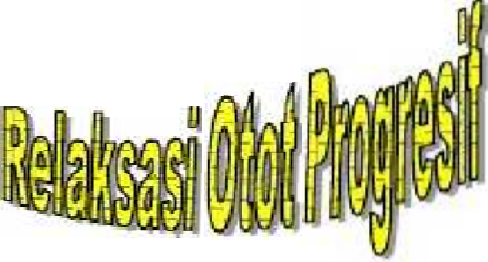 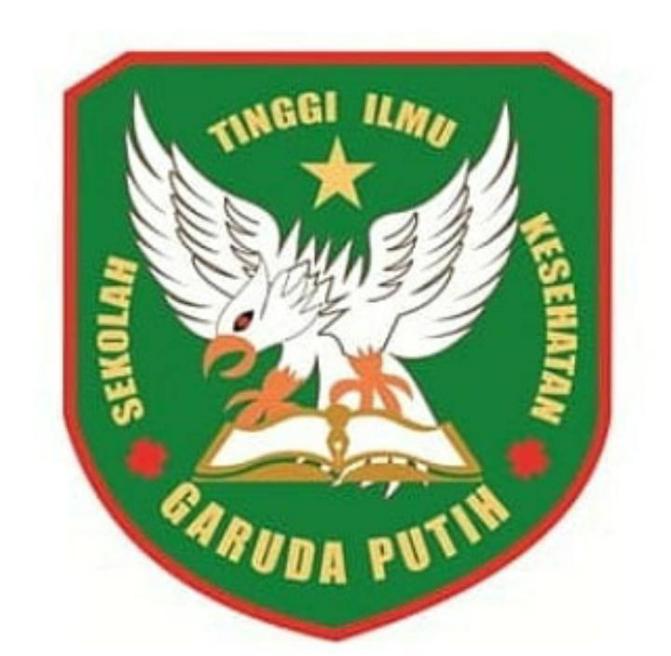 Mike Fitriani2019.20.1526Sekolah Tinggi Ilmu Kesehatan Garuda Putih Jambi 2021/2022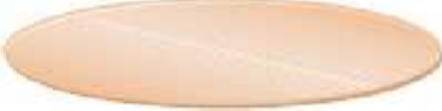 Relaksasi otot progresif adalah proses menegangkan dan mengendurkan bagian otot dalam tubuh sesuai urutan.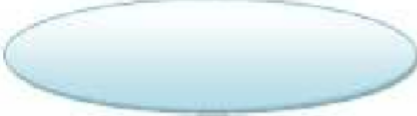 ф Membuat tubuh menjadi santai yang dapat menurunkan tingkat hormon stres, tekanan darah, nadi dan gula darahф Mengatasi	berbagai	macam permasalahan dalam mengatasi stres, kecemasan, insomnia, dan juga dapat membangun emosi positif dari emosi negatif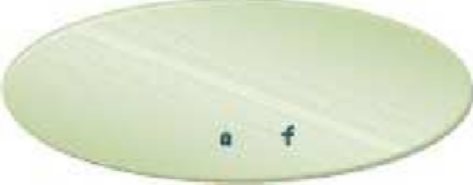 Menggenggam tangan sambil membuat suatu kepalan. Kepalan dibuat semakin kuat, sambil merasakan sensasi ketegangan yang terjadi. Pada saat kepalan dilepaskan rasakan rileksnya selama 10 detikTekuk kedua lengan ke belakang pada pergelangan tangan sehingga otot-otot di tangan bagian belakang dan lengan bawah menegang, jari-jari menghadap ke langit- langitGenggam kedua tangan sehingga menjadi kepalan kemudian membawa kedua kepalan ke pundak sehingga otot-otot biceps akan menjadi tegang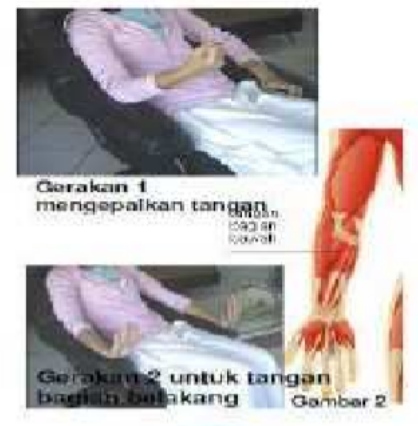 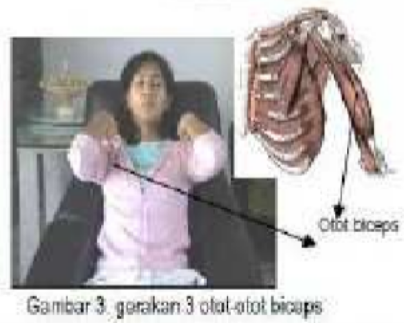 Mengangkat kedua bahu setinggi-tingginya seakan-akan bahu akan dibawa hingga menyentuh kedua telinga.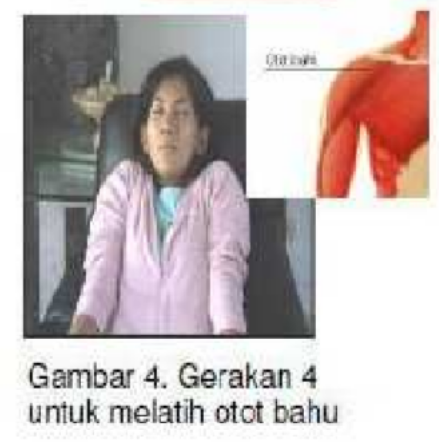 Kengerutkan dahi dan alis sampai otot- ototnya terasa dan kulitnya keriputTutup keras-keras mata sehingga dapat dirasakan ketegangan di sekitar mata dan otot-otot yang mengendalikan gerakan mataKatupkan rahang, diikuti dengan menggigit gigi-gigi sehingga ketegangan di sekitar otot-otot rahangBibir dimoncongkan	sekuat-kuatnya sehingga akan dirasakan ketegangan di sekitar mulut.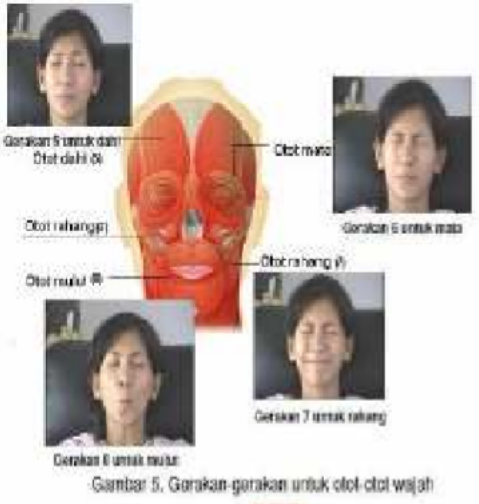 Letakkan kepala sehingga dapat beristirahat, kemudian diminta untuk menekankan kepala pada permukaan bantalan kursi sedemikian rupa sehingga klien dapat merasakan ketegangan di bagian belakang leher dan punggung atas.Bawa kepala ke muka, kemudian klien diminta untuk membenamkan dagu ke dadanyaAngkat tubuh dari sandaran kursi, kemudian punggung dilengkungkan, lalu busungkan dada sehingga tampak seperti pada gambar6. Kondisi tegang dipertahankan selama 10 detik, kemudian rileksTarik nafas panjang untuk mengisi paru-paru dengan udara sebanyak-banyaknya. Posisi ini ditahan selama beberapa saat, sambil merasakan ketegangan di bagian dada kemudian turun ke perut.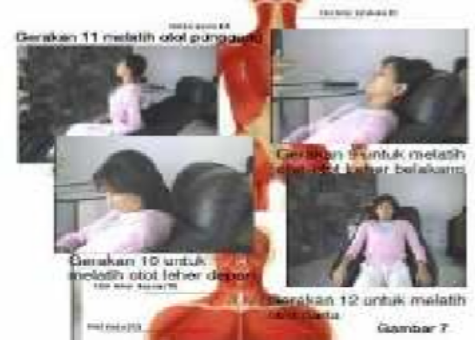 Tarik kuat-kuat perut ke dalam, kemudian menahannya sampai perut menjadi kencang dan keras. Setelah 10 detik dilepaskan bebasLuruskan kedua belah telapak kaki sehingga otot paha terasa tegang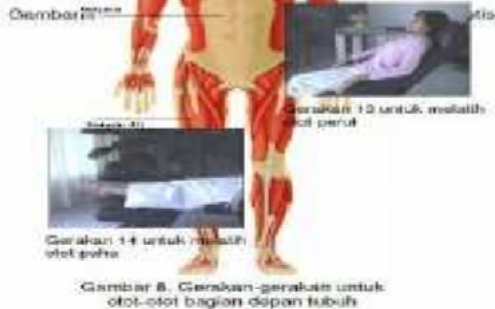 